

В продолжении темы: 
Обсуждение статьи Перспективное планирование совместной образовательной деятельности взрослых и детей по реализации тематических проектов с использованием технологии программы "Сообщество". Тема проекта: "Семья" (с детьми 3–4 лет). Детский сад 50. Конспект занятия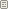 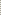 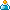 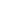 